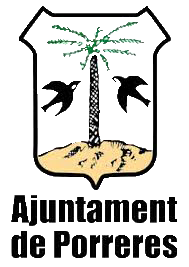 BASES TORNEIG VOLEI PLATJA MIXT SANT ROC 2022Per poder disputar un partit, cada equip haurà de comptar amb 4 jugadors dins el camp (es podran apuntar fins a 7 persones per equip). El mínim de jugadors per començar el partit seran 3. Els canvis per equip seran il·limitats.No s’acceptarà cap inscripció després del divendres 29 de juliol.El torneig és mixt. Hi ha d’haver com a mínim un representant masculí i femení a cada equip.No s’acceptarà cap inscripció amb jugadors menors de 14 anys.No es podrà afegir cap jugador a l’equip una vegada començat el torneig. Només podran jugar els jugadors inscrits.Les semifinals i final seran dimarts 16 d’agost – dia de Sant Roc. Els partits es disputaran al millor de 3 sets. Els dos primers sets seran a 21 punts i el tercer set, si fos necessari, a 15 punts.L’organització es reserva el dret d’expulsar l’equip que es comporti de manera inadequada cap als àrbitres, jugadors o públic. L’equip que a la seva hora no sigui al camp se l’esperarà 10 minuts, passat aquest temps no podrà disputar el partit i, a més, se’l donarà per perdut per 0 – 2.Hi haurà premi pels semifinalistes i finalistes.Per tal de mantenir el bon funcionament del torneig es crearà un grup de WhatsApp “Comitè Vòlei Platja” format pel delegat de cada equip en què es coordinarà tot el referent a la competició.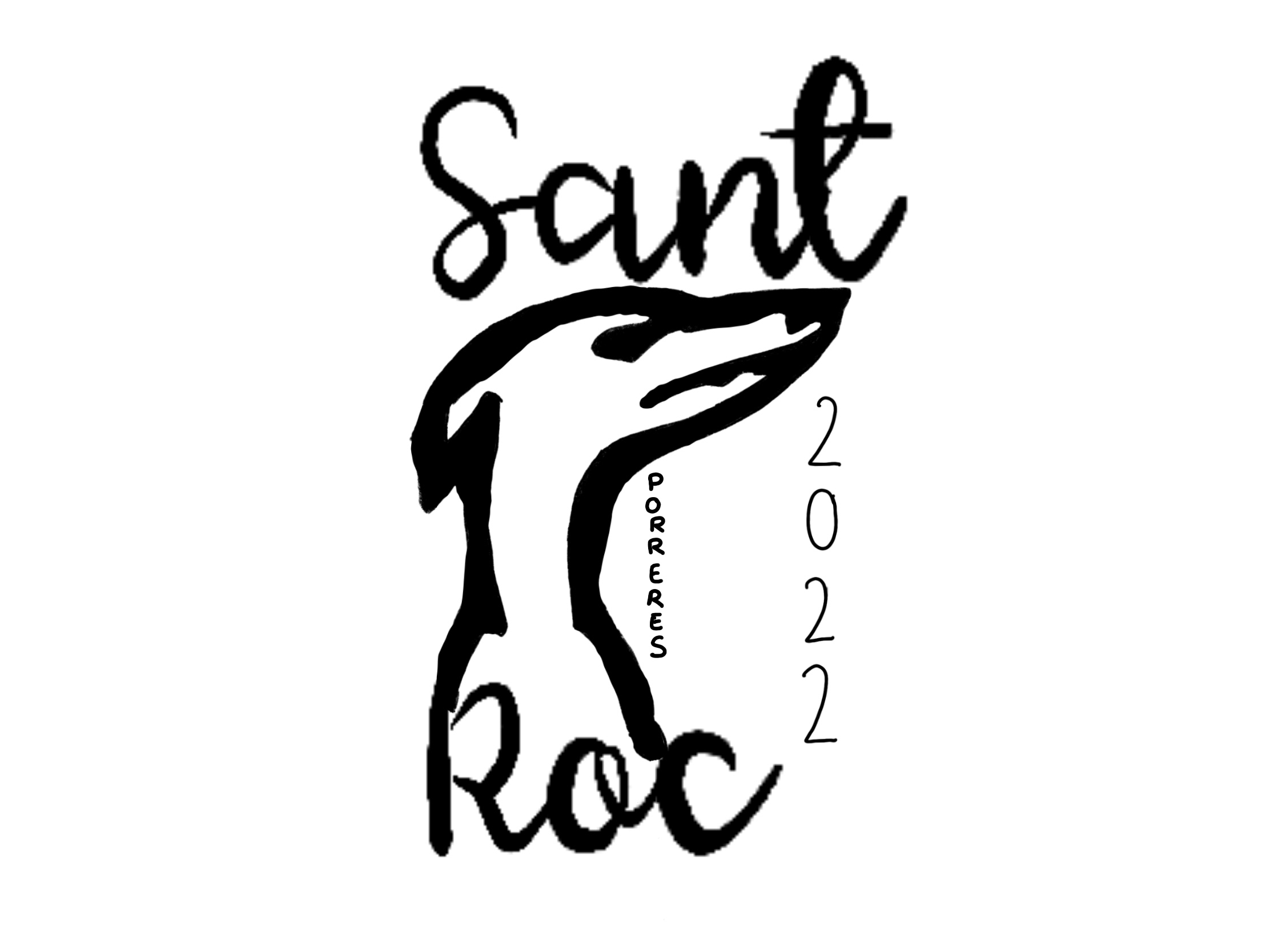 